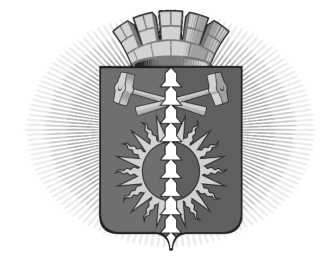 АДМИНИСТРАЦИЯ ГОРОДСКОГО ОКРУГА ВЕРХНИЙ ТАГИЛПОСТАНОВЛЕНИЕУТВЕРЖДЕНпостановлением Администрациигородского округа Верхний Тагил             от 04.06.2021 № 305ПЛАН МЕРОПРИЯТИЙ ПО ДОСТИЖЕНИЮ 100-ПРОЦЕНТНОГО ОХВАТА ОБРАЗОВАНИЕМНАСЕЛЕНИЯ В ВОЗРАСТЕ 15-18 ЛЕТ В ОБРАЗОВАТЕЛЬНЫХ ОРГАНИЗАЦИЯХНА ТЕРРИТОРИИ ГОРОДСКОГО ОКРУГА ВЕРХНИЙ ТАГИЛот 04.06.2021от 04.06.2021от 04.06.2021         № 305г. Верхний Тагилг. Верхний Тагилг. Верхний Тагилг. Верхний Тагилг. Верхний ТагилОб утверждении плана мероприятий по достижению 100-процентного охвата образованием населения в возрасте 15-18 лет в образовательных организациях на территории городского округа Верхний ТагилОб утверждении плана мероприятий по достижению 100-процентного охвата образованием населения в возрасте 15-18 лет в образовательных организациях на территории городского округа Верхний ТагилОб утверждении плана мероприятий по достижению 100-процентного охвата образованием населения в возрасте 15-18 лет в образовательных организациях на территории городского округа Верхний ТагилОб утверждении плана мероприятий по достижению 100-процентного охвата образованием населения в возрасте 15-18 лет в образовательных организациях на территории городского округа Верхний ТагилОб утверждении плана мероприятий по достижению 100-процентного охвата образованием населения в возрасте 15-18 лет в образовательных организациях на территории городского округа Верхний ТагилВ соответствии с Указом Губернатора Свердловской области от 23 апреля 2021 года № 230-УГ «О внесении изменений в Указ Губернатора Свердловской области от 24.10.2019 № 498-УГ «О мероприятиях по реализации на территории Свердловской области Указа Президента  Российской Федерации от 25 апреля 2019 года № 193 «Об оценке эффективности деятельности высших должностных лиц (руководителей высших исполнительных органов государственной власти) субъектов Российской Федерации»», руководствуясь письмом Министерства образования и молодежной политики Свердловской области от 26 мая 2021 года № 02-01-81/5846 «Об организации мероприятий по достижению 100-процентного охвата образованием населения в возрасте 15-18 лет»,Уставом городского округа Верхний Тагил, Администрация городского округа Верхний ТагилПОСТАНОВЛЯЕТ:Утвердить плана мероприятий по достижению 100-процентного охвата образованием населения в возрасте 15-18 лет в образовательных организациях на территории городского округа Верхний Тагил (прилагается).Разместить настоящее постановление на официальном сайте городского округа Верхний Тагил www.go-vtagil.ru.Контроль за исполнением данного постановления возложить на заместителя главы администрации по социальным вопросам И.Г. Упорову.В соответствии с Указом Губернатора Свердловской области от 23 апреля 2021 года № 230-УГ «О внесении изменений в Указ Губернатора Свердловской области от 24.10.2019 № 498-УГ «О мероприятиях по реализации на территории Свердловской области Указа Президента  Российской Федерации от 25 апреля 2019 года № 193 «Об оценке эффективности деятельности высших должностных лиц (руководителей высших исполнительных органов государственной власти) субъектов Российской Федерации»», руководствуясь письмом Министерства образования и молодежной политики Свердловской области от 26 мая 2021 года № 02-01-81/5846 «Об организации мероприятий по достижению 100-процентного охвата образованием населения в возрасте 15-18 лет»,Уставом городского округа Верхний Тагил, Администрация городского округа Верхний ТагилПОСТАНОВЛЯЕТ:Утвердить плана мероприятий по достижению 100-процентного охвата образованием населения в возрасте 15-18 лет в образовательных организациях на территории городского округа Верхний Тагил (прилагается).Разместить настоящее постановление на официальном сайте городского округа Верхний Тагил www.go-vtagil.ru.Контроль за исполнением данного постановления возложить на заместителя главы администрации по социальным вопросам И.Г. Упорову.В соответствии с Указом Губернатора Свердловской области от 23 апреля 2021 года № 230-УГ «О внесении изменений в Указ Губернатора Свердловской области от 24.10.2019 № 498-УГ «О мероприятиях по реализации на территории Свердловской области Указа Президента  Российской Федерации от 25 апреля 2019 года № 193 «Об оценке эффективности деятельности высших должностных лиц (руководителей высших исполнительных органов государственной власти) субъектов Российской Федерации»», руководствуясь письмом Министерства образования и молодежной политики Свердловской области от 26 мая 2021 года № 02-01-81/5846 «Об организации мероприятий по достижению 100-процентного охвата образованием населения в возрасте 15-18 лет»,Уставом городского округа Верхний Тагил, Администрация городского округа Верхний ТагилПОСТАНОВЛЯЕТ:Утвердить плана мероприятий по достижению 100-процентного охвата образованием населения в возрасте 15-18 лет в образовательных организациях на территории городского округа Верхний Тагил (прилагается).Разместить настоящее постановление на официальном сайте городского округа Верхний Тагил www.go-vtagil.ru.Контроль за исполнением данного постановления возложить на заместителя главы администрации по социальным вопросам И.Г. Упорову.Глава городского округаВерхний ТагилГлава городского округаВерхний ТагилВ.Г. КириченкоВ.Г. КириченкоНомер строкиНаименование мероприятияСроки исполненияОтветственный исполнительРезультат исполнения123451.Организация работы по обеспечению реализации основных общеобразовательных программ, с целью 100-процентного охвата общим образованием населения в возрасте от 15 до 18 летдо 20-го числа ежеквартальноМКУ Управление образования,общеобразовательные организациидостижение 
100-процентного охвата населения в возрасте 
от 15 до 18 лет2.Создание условий для получения общего образования в различных формах, определенных Федеральным законом от 29 декабря 2012 года 
№ 273-ФЗ «Об образовании 
в Российской Федерации», соответствующих развитию 
и потребности детейдо 20-го числа ежеквартальноМКУ Управление образованиядостижение 
100-процентного охвата населения в возрасте 
от 15 до 18 лет 
в различных формах получения образования3.Организация мониторинга 
о списочном составе населения 
в возрасте от 15 до 18 лет, проживающих в муниципальном образованиидо 20-го числа ежеквартальноМКУ Управление образования,ГАУЗ СО «Городская больница город Верхний Тагил»формирование списочного состава населения в возрасте от 15 до 18 лет, проживающих в муниципальном образовании4.Разработка и внедрение специальных адаптированных образовательных программ для детей с ограниченными возможностями здоровья, детей-инвалидов с учетом их особых образовательных потребностейдо 20-го числа ежеквартальноМКУ Управление образования,общеобразовательные организацииведение реестра специальных адаптированных образовательных программ для детей с ограниченными возможностями здоровья, детей-инвалидов с учетом их особых образовательных потребностей5.Использование дистанционных технологий и электронного обучения при реализации общеобразовательных программ при разработке основных общеобразовательных программ до 20-го числа ежеквартальноМКУ Управление образования,общеобразовательные организациианалитическая справка 
о перечне реализуемых программ с применением дистанционных образовательных технологий и количеством обучающихся6.Оценка эффективности деятельности руководителя общеобразовательной организации и работников через дифференциацию заработной платы при достижении показателя 
100-процентного охвата общим образованием населения в возрасте 
от 15 до 18 лет, проживающего на территории, закрепленной за общеобразовательной организациейдо 20-го числа ежеквартальноАдминистрация городского округа Верхний Тагилразработка рекомендаций для руководителей образовательных организаций по вопросам дифференциации заработной платы7.Организация взаимодействия 
с учреждениями разной ведомственной принадлежности, 
в том числе негосударственными образовательными организациями, 
по вопросам реализации общеобразовательных программдо 20-го числа ежеквартальноМКУ Управление образованиязаключение соглашений 
о взаимодействии для обмена информацией 
о численности обучающихся8.Сбор сведений о дальнейшем обучении выпускников и об их трудоустройстве, в том числе в рамках подготовки отчета 
о самообследовании образовательной организации до 20-го августа ежегодноМКУ Управление образования,общеобразовательные организацииведение реестра выпускников с указанием информации об их дальнейшем обучении или трудоустройстве9.Сбор сведений по обучающимся, 
не приступившим к обучению, 
с выяснением причиндо 20-го числа ежеквартальноМКУ Управление образования,общеобразовательные организациианалитическая справка 
с указанием данных о не приступивших к обучению, причин и организационных мероприятиях10.Организация учета посещаемости образовательной организации 
и взаимодействие с отделами ПДН 
и КДН по привлечению родителей (законных представителей) 
к ответственностидо 20-го числа ежеквартальноМКУ Управление образования,общеобразовательные организациианалитическая справка 
с указанием данных по не посещающим образовательную организацию, причин 
и организационных мероприятиях. Данные 
о привлеченных 
к административной ответственности родителях (законных представителях)11.Организация индивидуальной работы с обучающимися, имеющими неудовлетворительные оценки по текущей успеваемости и по итогам промежуточной аттестациидо 20-го числа ежеквартальноОбщеобразовательные организациианалитическая справка 
с указанием списочного состава по каждой образовательной организации. Разработка индивидуальной карты на каждого обучающегося 
с перечнем мероприятий